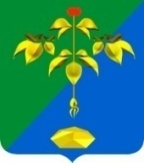 АДМИНИСТРАЦИЯ ПАРТИЗАНСКОГО ГОРОДСКОГО ОКРУГА ПРИМОРСКОГО КРАЯпостановление 31 мая 2023 г.                                                                                          № 800-па В соответствии с Законом Приморского края от 08 ноября 2011 г.                        № 837-КЗ "О бесплатном предоставлении земельных участков гражданам, имеющим трех и более детей, в Приморском крае", Федеральным законом от 06 октября 2003 г. № 131-ФЗ "Об общих принципах организации местного самоуправления в Российской Федерации", Федеральным законом от 27 июля 2010 года № 210-ФЗ «Об организации предоставления государственных и муниципальных услуг», согласно постановлению администрации Партизанского городского округа от 18 ноября 2010 года № 213-па «О Порядке разработки и утверждения административных регламентов предоставления муниципальных услуг», на основании статей 29, 32 Устава Партизанского городского округа администрация Партизанского городского округаПостановляет: Утвердить административный регламент по предоставлению  муниципальной услуги «Предоставление земельных участков гражданам, имеющим трех и более детей, в собственность бесплатно для индивидуального жилищного строительства» (прилагается).Настоящее постановление подлежит опубликованию в газете «Вести», размещению на официальном сайте администрации Партизанского городского округа в информационно-телекоммуникационной сети «Интернет» и вступает в силу после официального опубликования (обнародования).Контроль за исполнением настоящего постановления возложить на первого заместителя главы С.С. Юдина.Глава городского округа                                                                  О.А. БондаревОб утверждении административного регламента по предоставлению  муниципальной услуги «Предоставление земельных участков гражданам, имеющим трех и более детей, в собственность бесплатно для индивидуального жилищного строительства»